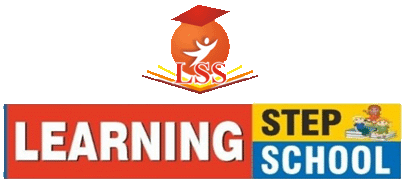 English Eng (Literature):-  Ch – 1 to 3.Poem Recitation with action and expression (Ch – 3).Eng (Language):- *Sounds Words (a, e , o, u, two letters & three letters) using phonics.*Chapter – 1 to 7.                 *Paragraph Writing (My School, National Flower)*Comprehension (Pg. No. 79, Q. No. -1).Note – All words should be practice and done like missing letters, joining letters, matching, jumbled letters/sentences, rhyming words etc.Oral Activity – Object Describing (1.Name, 2.Color,  3.Shape & Size    4.Material    5.Use).                           Picture Describing of all chapters in literature book.*English Dictation..Tenses At A Glance:- Explain about tense and its type.        *Strong Verb Group “A” (Pg. No. 47, 48).EVSChapter – 1 to 5.Note - All Chapters described by giving practical knowledge.Maths *Counting (upto 1000).*Numbers Name (1 to 100).*Cardinal / Ordinal Number (1 to 30).*Roman Numbers (1 to 50).*Skip Counting.*Ascending & Descending order.*After, before & Between.*Concepts of (>, < , =). Mathematics Book : Revision, Chapter – 1 to 4.Tables (1 to 20).              *Number Dictation & Dodging.Hindiहिंदी (प्रांजलन) – पाठ 1 से 4.                          *भाव और प्रतिक्रिया के साथ कविता का पठन (पाठ-1).हिंदी (व्याकरण)– पाठ 1 से 4.        *फलों, सब्जियों, फूलों, अंगो, रिश्तेदारों और घर में रखी बस्तुओं के नाम.*हिंदी गिनती (एक से पचास) (पेज नं. 65).*दिनों, महीनों.                   *जानवर और उनकी बोली.*पाठ – 18, चित्र वर्णन (पेज नं – 66).*पाठ – 20, पत्र लेखन (पेज नं. – 72, छुट्टी के लिए प्रार्थना पत्र).*पाठ – 21, अपठित गद्यांश (पेज नं. – 74).*पाठ – 24, निबंध लेखन (मेरा विद्यालय, चिडियाघर की सैर).मौखिक क्रियाकलाप – वस्तु विश्लेषण (1.नाम, 2. रंग, 3. आकार 4.पदार्थ 5.उपयोग).                   चित्र वर्णन (पाठ की शुरुआत में दिए गए चित्रों का वर्णन).*श्रुतलेख.G.K.Chapter- 1 to 9.                                                *GK Updates.ComputerChapter- 1 & 2.*Knowledge of Computer Parts, Hardware & Software (Practically).*How to start and shut down the computer system.DrawingPg. No. 2 to 10.English Eng (Literature):-  Ch – 4 to 7Poem Recitation with action and expression (Ch - 5).Eng (Language):- *Chapter 8 to 12.                 *Letter Writing (Pg. No. 75, Write a letter to your friend to invite his/her on your birthday).*Paragraph Writing (My Birthday, National Bird).*Comprehension ( Pg. No. 80, Q. No.-2).Oral Activity – Object Describing (1.Name, 2.Color,  3.Shape & Size    4.Material    5.Use).                           Picture Describing of all chapters in literature book.*English Dictation.Tenses At A Glance:- Chart for Tenses.        *Strong Verb Group “B” (Pg. No. 48, 49).EVSChapter – 6 to 10.Note - All Chapters described by giving practical knowledge.Maths Mathematics Book : Revision, Chapter – 4 to 7.Tables (1 to 20).              *Number Dictation & Dodging.Hindiहिंदी (प्रांजलन) – पाठ  5 से 9.             *भाव और प्रतिक्रिया के साथ कविता का पठन (पाठ – 5 और 9).हिंदी (व्याकरण)– पाठ 5 से 9.*पाठ – 19, श्रुतभाव ग्रहण (पेज नं – 69).*पाठ – 20, पत्र लेखन (पेज नं. – 72, दादा जी को पत्र).*पाठ – 22, कहानी लेखन (पेज नं. – 77, सारस और लोमड़ी).*पाठ – 24, निबंध लेखन (मेरा प्रिय मित्र, स्वतंत्रता दिवस).मौखिक क्रियाकलाप – वस्तु विश्लेषण (1.नाम, 2. रंग, 3. आकार 4.पदार्थ 5.उपयोग).                   चित्र वर्णन (पाठ की शुरुआत में दिए गए चित्रों का वर्णन).*श्रुतलेख.G.K.Chapter- 10 to 18.                                                *GK Updates.ComputerChapter- 3 & 4.*Knowledge of Mouse & Keyboard (Practically).*Working on MS Word Pg. No. 89 (Practically).DrawingPg. No. 11 to 20.English Eng (Literature):-  Ch – 8 to 10.Poem Recitation with action and expression (Ch – 8 & 10).Eng (Language):- *Chapter 13, 14, 17 and 18.                 *Letter Writing (Pg. No. 76, Write a letter to your friend to invite his/her on your sister marriage).*Paragraph Writing (The Great Leader – Nehru ji, Visit To A Hill Station).*Comprehension. Oral Activity – Object Describing (1.Name, 2.Color,  3.Shape & Size    4.Material    5.Use).                           Picture Describing of all chapters in literature book.*English Dictation.Tenses At A Glance:- Explanation of Affirmative, Negative & Interrogative Sentences.       *Weak Verbs (Pg. No. 50, 51, Q. No. 1 to 50).EVSChapter – 11 to 15.Note - All Chapters described by giving practical knowledge.Maths Mathematics Book : Revision, Chapter – 8 to 10.Tables (1 to 20).              *Number Dictation & Dodging.Hindiहिंदी (प्रांजलन) – पाठ  10 से 13.             *भाव और प्रतिक्रिया के साथ कविता का पठन (पाठ – 13).हिंदी (व्याकरण)– पाठ 10 से 13.*पाठ – 18, चित्र वर्णन (पेज नं. – 67).*पाठ – 21, अपठित गद्यांश (पेज नं. – 75, प्र. सं. - 1).*पाठ – 22, कहानी लेखन (पेज नं. – 79, ईमानदार लकड़हारा).*पाठ – 24, निबंध लेखन (दीपावली, मेरा बगीचा).मौखिक क्रियाकलाप – वस्तु विश्लेषण (1.नाम, 2. रंग, 3. आकार 4.पदार्थ 5.उपयोग) .                  चित्र वर्णन (पाठ की शुरुआत में दिए गए चित्रों का वर्णन).*श्रुतलेख.G.K.Chapter- 19 to 27.                                                *GK Updates.ComputerChapter- 5 & 6.*Work on Paint Pg. No. 87, 88 (Practically).DrawingPg. No. 21 to 30.EnglishEng (Literature):-  Ch – 11 to 14.Poem Recitation with action and expression (Ch – 13).Eng (Language):- *Chapter 14 to 19.                 *Letter Writing (Pg. No. 76, Write a letter to your friend to invite his/her on your brother’s birthday).*Paragraph Writing (My Parents, My Favourite Festival).*Comprehension .Oral Activity – Object Describing (1.Name  2.Color   3.Shape & Size    4.Material    5.Use).                           Picture Describing of all chapters in literature book.*English Dictation.Tenses At A Glance:- Explanation of Simple Sentences of (Present, Past and Future Tense) & Translation.       *Weak Verbs (Pg. No. 52, 53 & 54, Q. No. 51 to 112).EVSChapter – 15 to 19.Note - All Chapters described by giving practical knowledge.Maths Mathematics Book : Revision, Chapter – 11 to 14.Tables (1 to 20).              *Number Dictation & Dodging.Hindiहिंदी (प्रांजलन) – पाठ  14 से 17.             *भाव और प्रतिक्रिया के साथ कविता का पठन (पाठ – 13).हिंदी (व्याकरण)– पाठ  6, 9, 10, 14 से 16.*पाठ – 18, चित्र वर्णन (पेज नं. – 68).*पाठ – 19, श्रुतभाव ग्रहण (पेज नं – 70).*पाठ – 20, पत्र लेखन (पेज नं. – 73).*पाठ – 21, अपठित गद्यांश (पेज नं. – 76, प्र. सं. - 2).*पाठ – 22, कहानी लेखन (पेज नं. – 80).*पाठ – 23, संवाद लेखन (पेज नं. – 82).*पाठ – 24, निबंध लेखन (मेरी प्रिय अध्यापिका, क्रिकेट).मौखिक क्रियाकलाप – वस्तु विश्लेषण (1.नाम, 2. रंग, 3. आकार 4.पदार्थ 5.उपयोग).                    चित्र वर्णन (पाठ की शुरुआत में दिए गए चित्रों का वर्णन).*श्रुतलेख.G.K.*Chapter- 28 to 37.               *Activities given in book (Pg. No. 55 to 58) .               *GK Updates.ComputerChapter- 7 & 8.*Work on Logo & Internet Pg. No. 90 (Practically).DrawingPg. No. 31 to 40.